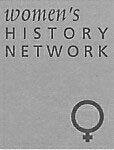 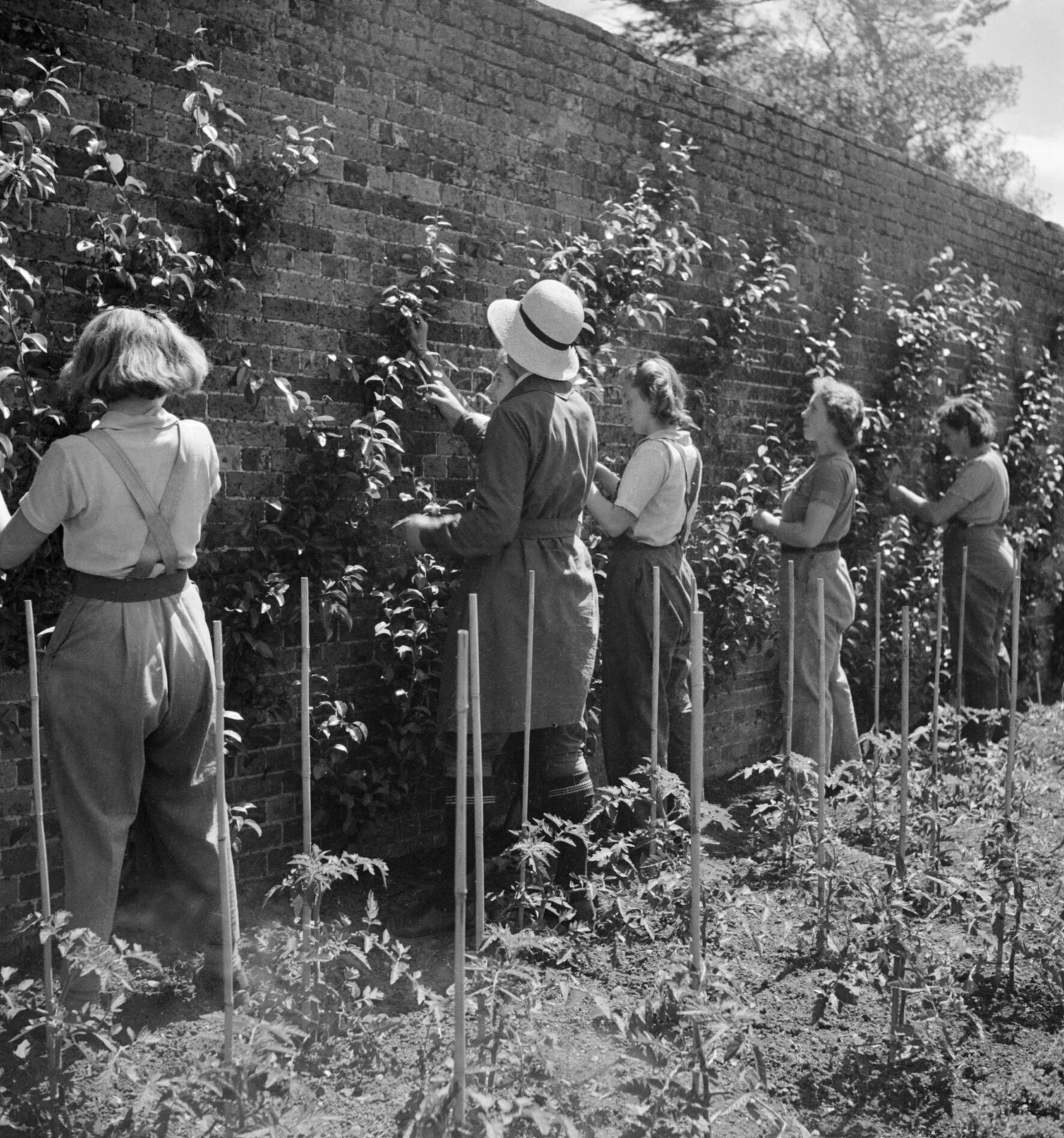            West of England and South Wales       Women's History Network
     Work in Progress Study Morning and AGMWomen, Health and Wellbeing
Saturday December 4th, 2021 10am to 12.30pmThis event is free of charge and will be held on Zoom10 am WelcomeDiana Russell, ‘Healing Hands, women and private health care in Bath c.1911-1928.'Karen Moore, ‘Teaching the Plymouth Mermaids: Madame Gent, Plymouth Swimming Teacher, 1880 – 1904’Penny Bayer, ‘Edna Gunnell, Devon County Council Horticultural Superintendent, and the Women Gardener movement.’11.20 Coffee break and networking time11.50 AGM12.30 CloseFor further information and to register attendance contact katherineuna.holden@gmail.com